Year 9 Higher Mathswatch answers wc 29th June 100000 x 1.14 = £146410a) 1350           b) 4%                c) C£8934.34a)   £38000              b)   3.5%49216552.7cma)  15            b) 6          c)  -312i)  x = 6   y = 9          ii)  20           iii)   -5         b)  -40 13)  14) D15)  E16) p(m - n)17) 18)  a)  $1053          b) £25019)   a) £295.20       b) 1.3920) a)   Geneva      b) £2021)  a)   i) 5575        ii) 312.5             b)£34522)  a)   Japan            b) £3823)  a)  1.62         b)  1.56           c) Bill24)  4025)     a)  T        b) T        c)  F26)  a)    F         b)  T        c) F27)    B, C , A, B28)  F, F, T, T, T29)  16630)  60All angles in an equilateral triangle are equal to 60˚ and alternate angles are equal.31)  a)  Isosceles     b) Angle BAC = 50˚ because alternate angles are equal, and angle ACB = 50˚ because angles in a triangle add up to 180˚.32)   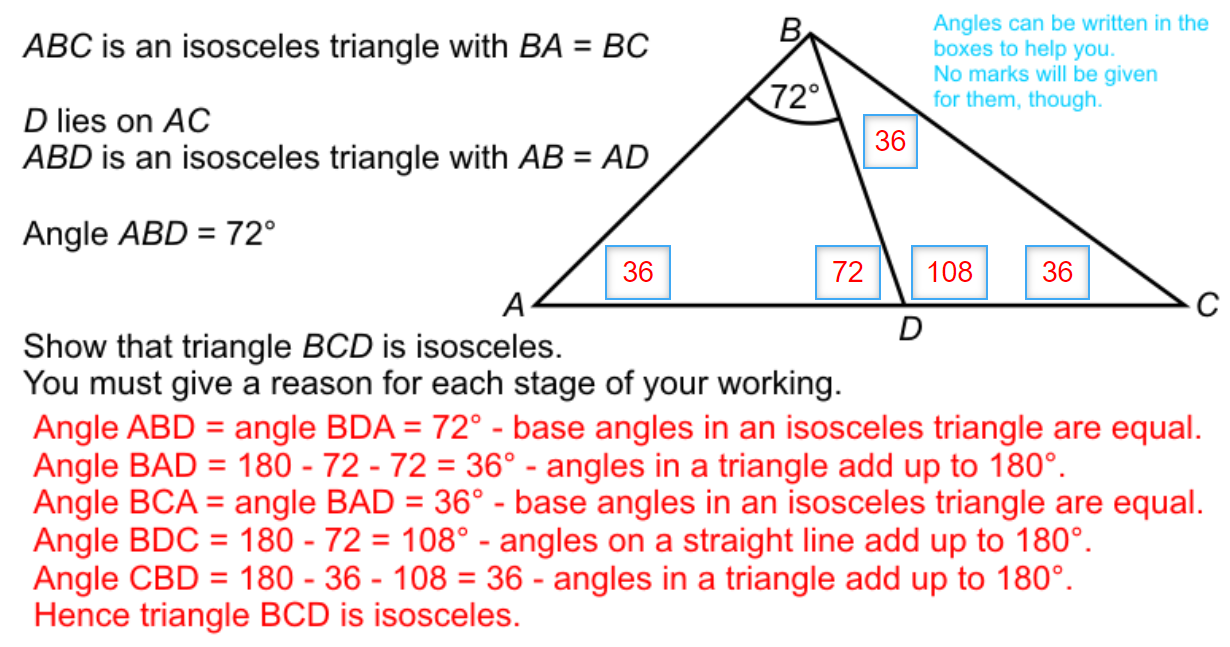 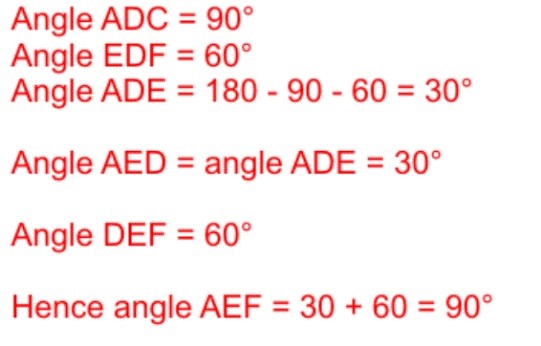 33) 34)  2.5mph35) 300km36) 8 m/s37)  C38)  a)  3.9 hours = 3 hours 54 mins = 7.24pm              b) He will arrive later than 7.2439)  1479g = 1.479kg40)  48.6 km/h41)    156/60 = 2.6 hours,    0.6 x 60 = 36mins = 2 hours 36 mins = 10.06am not before 10.0042) Area of trap = 6+12 / 2 = 9  x 5 = 45        45 x 16 = 720         720 x 19.3 =13896 = 13.896kg